Про підготовку і проведення«Дня цивільного захисту»На виконання Кодексу Цивільного захисту України, Положення про функціональну підсистему навчання дітей дошкільного віку, учнів та студентів діям у надзвичайних ситуаціях (з питань безпеки життєдіяльності) єдиної державної системи цивільного захисту, затвердженого наказом Міністерства освіти і науки України від 21.11.2016 № 1400, та відповідно до програми загальної підготовки працівників до дій у надзвичайних ситуаціях і учнів школи згідно з програмою предметів «Основи здоров’я» та «Захист України», з метою забезпечення високої організованості та якісного проведення всіх заходівHАКАЗУЮ:4 травня 2023 року провести «День цивільного захисту» в онлайн режимі.Метою та завданнями «Дня цивільного захисту» визнати:Навчання керівного складу, організації та проведення заходів цивільного захисту.Контроль знань і умінь постійного складу школи відповідно воєнного часу.Практичне закріплення учнями теоретичного матеріалу щодо дій у воєнний час.Формування в учнів високих морально-психологічних якостей, патріотизму, любові до Батьківщини.До участі у «Дні цивільного захисту» залучити міжнародну організацію Handicap International , постійний склад працівників школи, учнів 1-11 класів.Посадовій особі з питань цивільного захисту (начальнику штабу керівництва тренуванням) школи Бойко А.А.:Розробити та представити на затвердження план підготовки та проведення «Дня цивільного захисту» (додаток1).До 02 травня 2023 рокуПідготувати навчально-матеріальну базу ЦЗ школи до проведення «Дня цивільного захисту».До 02 травня 2023 рокуКласним керівникам 1-11 класів:Довести до відома учнів цілі та завдання «Дня цивільного захисту».З 2 травня до 4 травня 2023 рокуРозглянути питання вміння користуватися засобами індивідуального захисту в разі надзвичайних ситуацій.4 травня 2023 рокуЗагальна готовність проведення «Дня цивільного захисту» онлайн 4 травня 2023 року.Наказ оголосити керівному та постійному складу школи в частині що стосується.Контроль за виконанням даного наказу залишаю за собою.Директор ХЗОШ № 48                                                     Олена РоманенкоЗ наказом №____ від __________ ознайомлені:Бойко А.А.                   Додаток 1                 до наказу по ХЗОШ № 48від ____________ № _____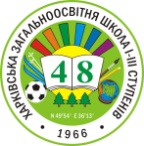 ХАРКІВСЬКА ЗАГАЛЬНООСВІТНЯ ШКОЛА І-ІІІ СТУПЕНІВ №48ХАРКІВСЬКОЇ МІСЬКОЇ РАДИ ХАРКІВСЬКОЇ ОБЛАСТІХАРКІВСЬКА ЗАГАЛЬНООСВІТНЯ ШКОЛА І-ІІІ СТУПЕНІВ №48ХАРКІВСЬКОЇ МІСЬКОЇ РАДИ ХАРКІВСЬКОЇ ОБЛАСТІН А К А ЗН А К А ЗН А К А ЗВід  28.04.2023                                                                                                              Від  28.04.2023                                                                                                              № 55Баннік М.ЄКарабанов О.О.Старікова О.М.Басок О.О.Петік К.М.Філатова Н.О.Бойко А.А.Ткаченко В.В.Цема Н.П.Васіщева В.М.Мамченко Л.О.Федотікова В.В.Відінєєв С.І.Мірошниченко О.О.Чегринець І.І.Федяй Д.М.Кучук І.А.Цема В.О.Батула А.О.Олійник Ю.О.Проскура Н.Є.Голоднікова Т.О.Пилипенко А.Г.Світлична М.С.Кириченко В.І.Питенко Н.С.Кириченко Н.М.Пустовалова В.В.Світлична А.В.ПЛАНПроведення дня цивільного захистуПЛАНПроведення дня цивільного захистуПЛАНПроведення дня цивільного захистуПЛАНПроведення дня цивільного захистучаскласитемавідповідальні1 урок9:00-9:45всіВиховна година з класними керівникамиКласні керівники2 урок10:00-10:301-2 класиЛекція від міжнародної організації Handicap International  "Навчання ризикам, пов’язаним з вибухонебезпечними предметами"Класні керівникиБойко А.А.2 урок10:00-10:303-5 класиЛекція від міжнародної організації Handicap International "Навчання ризикам, пов’язаним з вибухонебезпечними предметами"Класні керівникиБойко А.А.10:00-10:206-8 класиУрок «Правила поведінки під час повітряної тривоги»Цема Н.П.10:25-10:459-11 класиУрок «Правила поведінки під час повітряної тривоги» Цема Н.П.3 урок11:00-11:406-8 класиЛекція від міжнародної організації Handicap International  "Навчання ризикам, пов’язаним з вибухонебезпечними предметами"Класні керівникиБойко А.А.3 урок11:00-11:409-11 класиЛекція від міжнародної організації Handicap International  "Навчання ризикам, пов’язаним з вибухонебезпечними предметами"Класні керівникиБойко А.А.3 урок11:00-11:401, 3, 4, 5 класи«Вікторина «Що це таке?»» Класні керівники Олійник Ю.О.3 урок11:00-11:402-і класиКП «Центр поводження з тваринами»захід «З відкритим серцем»Удовіченко Н.В.4 урок12:00-12:305-А класКП «Центр поводження з тваринами»захід «З відкритим серцем»Удовіченко Н.В.4 урок12:00-12:306-8 класи«Вікторина «Факт або фейк»» Класні керівники Олійник Ю.О.4 урок12:00-12:309-11 класиЗаняття «Ядерна безпека. Засоби захисту» проводить Відінєєв С.І.Відінєєв С.І.